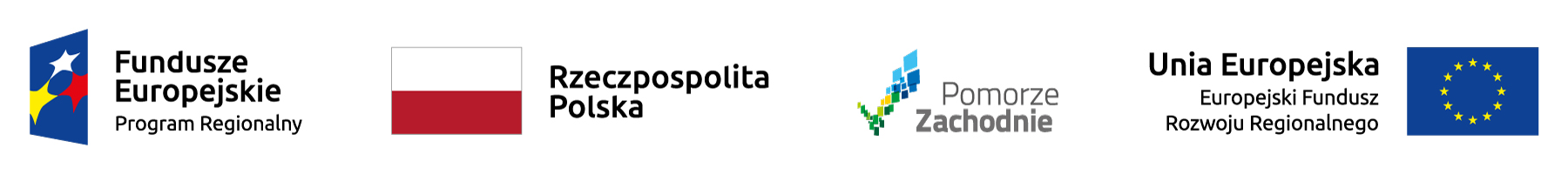 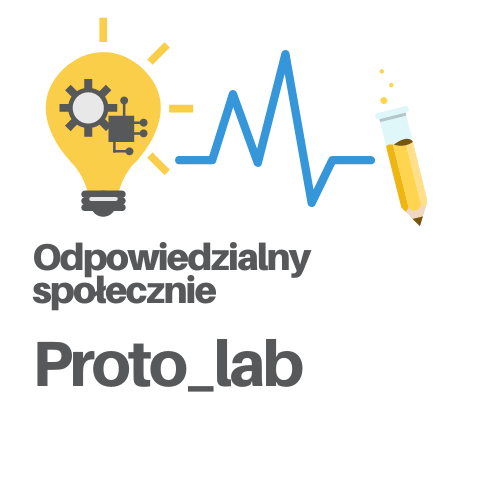 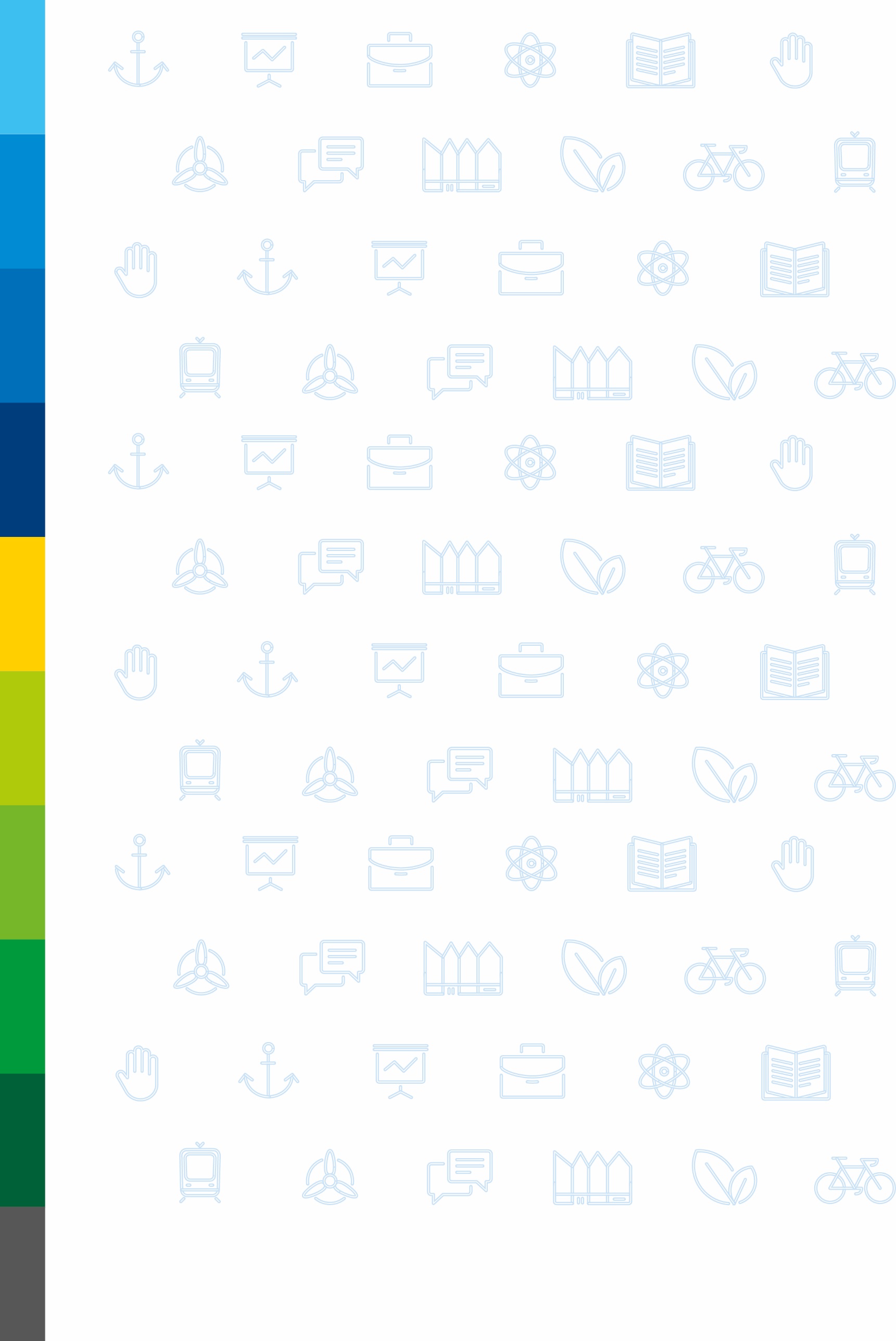 Nabór wniosków prowadzony jest dwuetapowo. Etap 1 (preselekcja) – Wstępny wniosek kwalifikujący do ubiegania się o grant w ramach Komponentu II, tzw. Wniosek wstępny. Etap 2 – Wniosek o udzielenie grantu na testowanie prototypów, tzw. Wniosek o udzielenie grantu.Nabór wniosków prowadzony jest dwuetapowo. Etap 1 (preselekcja) – Wstępny wniosek kwalifikujący do ubiegania się o grant w ramach Komponentu II, tzw. Wniosek wstępny. Etap 2 – Wniosek o udzielenie grantu na testowanie prototypów, tzw. Wniosek o udzielenie grantu.Nabór wniosków prowadzony jest dwuetapowo. Etap 1 (preselekcja) – Wstępny wniosek kwalifikujący do ubiegania się o grant w ramach Komponentu II, tzw. Wniosek wstępny. Etap 2 – Wniosek o udzielenie grantu na testowanie prototypów, tzw. Wniosek o udzielenie grantu.Nabór wniosków prowadzony jest dwuetapowo. Etap 1 (preselekcja) – Wstępny wniosek kwalifikujący do ubiegania się o grant w ramach Komponentu II, tzw. Wniosek wstępny. Etap 2 – Wniosek o udzielenie grantu na testowanie prototypów, tzw. Wniosek o udzielenie grantu.Nabór wniosków prowadzony jest dwuetapowo. Etap 1 (preselekcja) – Wstępny wniosek kwalifikujący do ubiegania się o grant w ramach Komponentu II, tzw. Wniosek wstępny. Etap 2 – Wniosek o udzielenie grantu na testowanie prototypów, tzw. Wniosek o udzielenie grantu.Nabór wniosków prowadzony jest dwuetapowo. Etap 1 (preselekcja) – Wstępny wniosek kwalifikujący do ubiegania się o grant w ramach Komponentu II, tzw. Wniosek wstępny. Etap 2 – Wniosek o udzielenie grantu na testowanie prototypów, tzw. Wniosek o udzielenie grantu.Nabór wniosków prowadzony jest dwuetapowo. Etap 1 (preselekcja) – Wstępny wniosek kwalifikujący do ubiegania się o grant w ramach Komponentu II, tzw. Wniosek wstępny. Etap 2 – Wniosek o udzielenie grantu na testowanie prototypów, tzw. Wniosek o udzielenie grantu.Etap 2.Ocena wniosku o udzielenie grantu na testowanie prototypówEtap 2.Ocena wniosku o udzielenie grantu na testowanie prototypówEtap 2.Ocena wniosku o udzielenie grantu na testowanie prototypówEtap 2.Ocena wniosku o udzielenie grantu na testowanie prototypówEtap 2.Ocena wniosku o udzielenie grantu na testowanie prototypówEtap 2.Ocena wniosku o udzielenie grantu na testowanie prototypówEtap 2.Ocena wniosku o udzielenie grantu na testowanie prototypówWymogi formalne - Nie ma możliwości poprawy wymogów formalnych. Wniosek, który nie spełnia warunków formalnych, jest odrzucany. Wymogi formalne - Nie ma możliwości poprawy wymogów formalnych. Wniosek, który nie spełnia warunków formalnych, jest odrzucany. Wymogi formalne - Nie ma możliwości poprawy wymogów formalnych. Wniosek, który nie spełnia warunków formalnych, jest odrzucany. Wymogi formalne - Nie ma możliwości poprawy wymogów formalnych. Wniosek, który nie spełnia warunków formalnych, jest odrzucany. Wymogi formalne - Nie ma możliwości poprawy wymogów formalnych. Wniosek, który nie spełnia warunków formalnych, jest odrzucany. Wymogi formalne - Nie ma możliwości poprawy wymogów formalnych. Wniosek, który nie spełnia warunków formalnych, jest odrzucany. Wymogi formalne - Nie ma możliwości poprawy wymogów formalnych. Wniosek, który nie spełnia warunków formalnych, jest odrzucany. NrNrNazwa kryteriumNazwa kryteriumOpis kryteriumOcenaOcena1.1.Wniosek złożono we właściwej instytucjiWniosek złożono we właściwej instytucjiWniosek o udzielenie grantu został przesłany na adres poczty elektronicznej wskazany w ogłoszeniu o konkursie.TAK/NIETAK/NIE2.2.Poprawność 
i kompletność wnioskuPoprawność 
i kompletność wnioskuWniosek o udzielenie grantu został sporządzony na formularzu określonym 
w regulaminie naboru.W przypadku projektów dotyczących technologii/rozwiązania o TRL niższym niż 6 na moment rozpoczęcia realizacji grantu, Wniosek o udzielenie grantu został sporządzony na formularzu właściwym dla projektu dwuzadaniowego.Wszystkie pola wniosku zostały wypełnione, właściwie zaznaczono oświadczenia.Wniosek został przesłany z adresu poczty elektronicznej Wnioskodawcy.TAK/NIETAK/NIEKryteria dopuszczające Istnieje możliwość wezwania Wnioskodawcy do uzupełnienia bądź poprawy Wniosku wstępnego na etapie oceny poniższych kryteriów. Uzupełnienia dokonuje się w oparciu o zapisy regulaminu naboru.Kryteria dopuszczające Istnieje możliwość wezwania Wnioskodawcy do uzupełnienia bądź poprawy Wniosku wstępnego na etapie oceny poniższych kryteriów. Uzupełnienia dokonuje się w oparciu o zapisy regulaminu naboru.Kryteria dopuszczające Istnieje możliwość wezwania Wnioskodawcy do uzupełnienia bądź poprawy Wniosku wstępnego na etapie oceny poniższych kryteriów. Uzupełnienia dokonuje się w oparciu o zapisy regulaminu naboru.Kryteria dopuszczające Istnieje możliwość wezwania Wnioskodawcy do uzupełnienia bądź poprawy Wniosku wstępnego na etapie oceny poniższych kryteriów. Uzupełnienia dokonuje się w oparciu o zapisy regulaminu naboru.Kryteria dopuszczające Istnieje możliwość wezwania Wnioskodawcy do uzupełnienia bądź poprawy Wniosku wstępnego na etapie oceny poniższych kryteriów. Uzupełnienia dokonuje się w oparciu o zapisy regulaminu naboru.Kryteria dopuszczające Istnieje możliwość wezwania Wnioskodawcy do uzupełnienia bądź poprawy Wniosku wstępnego na etapie oceny poniższych kryteriów. Uzupełnienia dokonuje się w oparciu o zapisy regulaminu naboru.Kryteria dopuszczające Istnieje możliwość wezwania Wnioskodawcy do uzupełnienia bądź poprawy Wniosku wstępnego na etapie oceny poniższych kryteriów. Uzupełnienia dokonuje się w oparciu o zapisy regulaminu naboru.1.1.Kwalifikowalność WnioskodawcyKwalifikowalność WnioskodawcyWnioskodawca spełnia warunki kwalifikowalności zweryfikowane w ramach preselekcji.Wnioskodawca wskazał Zespół projektowy do realizacji projektu objętego grantem (zgodnie z warunkami określonymi w regulaminie naboru).TAK/NIETAK/NIE2.2.Kwalifikowalność projektuKwalifikowalność projektuPrzedmiot i cel projektu jest zgodny z Wnioskiem wstępnym pozytywnie ocenionym w ramach preselekcji i/lub ustaleniami dokonanymi z Grantodawcą w ramach indywidualnych spotkań konsultacyjnych zgodnych z Regulaminem naboru.Prawidłowa realizacja prac B+R będących przedmiotem projektu w ramach Komponentu I została potwierdzona przez Grantodawcę (weryfikacja Sprawozdania zakończyła się wynikiem pozytywnym).Projekt zakłada osiągniecie przynajmniej 8 TRL.Projekt zakłada włączenie końcowych użytkowników w proces testowania, recenzowania, opiniowania.Wnioskodawca zaplanował w ramach projektu działania przygotowujące projekt do  komercjalizacji oraz przeanalizował aspekt ochrony własności intelektualnej  i zaplanował sposób i zakres ochrony adekwatnie do specyfiki projektu.TAK/NIETAK/NIE3.3.Kwalifikowalność wydatkówKwalifikowalność wydatkówBudżet projektu został przygotowany zgodnie z zasadami kwalifikowalności wskazanymi w regulaminie naboru.Planowane wydatki są uzasadnione, racjonalne i adekwatne do zakresu i celów grantu oraz celów działania.Wnioskodawca we właściwy sposób podzielił projekt na etapy i dostosował kwoty ryczałtowe. Harmonogram i budżet projektu zostały prawidłowo zaplanowane w kontekście zakładanych etapów i rezultatów prac B+R.W ramach kryterium możliwe jest przeprowadzenie negocjacji budżetu projektu, jeśli Grantodawca uzna, że zaplanowane w projekcie wydatki są niezgodne z powyższymi zasadami.TAK/NIETAK/NIEKryteria  merytoryczneW ramach oceny kryteriów merytorycznych można uzyskać maksymalnie 50 punktów. Minimalna liczba punktów warunkująca pozytywną ocenę projektu i kwalifikująca do umieszczenia grantu na liście rekomendowanych do udzielenia wsparcia - 30 punktów.Kryteria  merytoryczneW ramach oceny kryteriów merytorycznych można uzyskać maksymalnie 50 punktów. Minimalna liczba punktów warunkująca pozytywną ocenę projektu i kwalifikująca do umieszczenia grantu na liście rekomendowanych do udzielenia wsparcia - 30 punktów.Kryteria  merytoryczneW ramach oceny kryteriów merytorycznych można uzyskać maksymalnie 50 punktów. Minimalna liczba punktów warunkująca pozytywną ocenę projektu i kwalifikująca do umieszczenia grantu na liście rekomendowanych do udzielenia wsparcia - 30 punktów.Kryteria  merytoryczneW ramach oceny kryteriów merytorycznych można uzyskać maksymalnie 50 punktów. Minimalna liczba punktów warunkująca pozytywną ocenę projektu i kwalifikująca do umieszczenia grantu na liście rekomendowanych do udzielenia wsparcia - 30 punktów.Kryteria  merytoryczneW ramach oceny kryteriów merytorycznych można uzyskać maksymalnie 50 punktów. Minimalna liczba punktów warunkująca pozytywną ocenę projektu i kwalifikująca do umieszczenia grantu na liście rekomendowanych do udzielenia wsparcia - 30 punktów.Kryteria  merytoryczneW ramach oceny kryteriów merytorycznych można uzyskać maksymalnie 50 punktów. Minimalna liczba punktów warunkująca pozytywną ocenę projektu i kwalifikująca do umieszczenia grantu na liście rekomendowanych do udzielenia wsparcia - 30 punktów.Kryteria  merytoryczneW ramach oceny kryteriów merytorycznych można uzyskać maksymalnie 50 punktów. Minimalna liczba punktów warunkująca pozytywną ocenę projektu i kwalifikująca do umieszczenia grantu na liście rekomendowanych do udzielenia wsparcia - 30 punktów.1.1.Skuteczność projektowanych rozwiązań Ocenie podlega znaczenie przedsięwzięcia dla:walki ze skutkami wystąpienia epidemii COVID-19,i/lub zapobiegania rozprzestrzeniania się  COVID-19.Należy wziąć pod uwagę innowacyjność rezultatów projektu, możliwość i skalę ich powszechnego zastosowania oraz potencjalne oddziaływanie. Ocena dokonywana jest w skali od 1 do 5, przy czym liczba przyznanych punktów oznacza, że projekt spełnia dane kryterium w stopniu:5 – doskonałym4 – bardzo dobrym3 – dobrym2 – przeciętnym1 – niskimZ zastrzeżeniem, iż 4-5 punktów może uzyskać wyłącznie projekt, który w bezpośredni sposób będzie służyć do ochrony i ratowania życia i ochrony pacjentów.Ocenie podlega znaczenie przedsięwzięcia dla:walki ze skutkami wystąpienia epidemii COVID-19,i/lub zapobiegania rozprzestrzeniania się  COVID-19.Należy wziąć pod uwagę innowacyjność rezultatów projektu, możliwość i skalę ich powszechnego zastosowania oraz potencjalne oddziaływanie. Ocena dokonywana jest w skali od 1 do 5, przy czym liczba przyznanych punktów oznacza, że projekt spełnia dane kryterium w stopniu:5 – doskonałym4 – bardzo dobrym3 – dobrym2 – przeciętnym1 – niskimZ zastrzeżeniem, iż 4-5 punktów może uzyskać wyłącznie projekt, który w bezpośredni sposób będzie służyć do ochrony i ratowania życia i ochrony pacjentów.Ocenie podlega znaczenie przedsięwzięcia dla:walki ze skutkami wystąpienia epidemii COVID-19,i/lub zapobiegania rozprzestrzeniania się  COVID-19.Należy wziąć pod uwagę innowacyjność rezultatów projektu, możliwość i skalę ich powszechnego zastosowania oraz potencjalne oddziaływanie. Ocena dokonywana jest w skali od 1 do 5, przy czym liczba przyznanych punktów oznacza, że projekt spełnia dane kryterium w stopniu:5 – doskonałym4 – bardzo dobrym3 – dobrym2 – przeciętnym1 – niskimZ zastrzeżeniem, iż 4-5 punktów może uzyskać wyłącznie projekt, który w bezpośredni sposób będzie służyć do ochrony i ratowania życia i ochrony pacjentów.Skala punktów1/2/3/4/5Waga 22.2.Potencjał WnioskodawcyWnioskodawca zapewnia zasoby techniczne i merytoryczne na poziomie adekwatnym do prac zaplanowanych w projekcie oraz gwarantujące ich prawidłową realizację.Zasoby techniczneOcenie podlegać będzie, czy Wnioskodawca dysponuje odpowiednimi zasobami technicznymi (lub planuje je pozyskać), w tym infrastrukturą naukowo-badawczą (pomieszczeniami, aparaturą naukowo-badawczą oraz innym wyposażeniem niezbędnym do realizacji prac 
w projekcie), zapewniającymi terminową realizację projektu zgodnie z zaplanowanym zakresem rzeczowym Zespół naukowyZespół naukowy Wnioskodawcy zapewnia prawidłową realizację zaplanowanych w projekcie prac B+R.Ocenie podlegać będzie, czy:kluczowy personel zaangażowany w realizację projektu posiada adekwatne do zakresu 
i rodzaju prac doświadczenie, w tym w realizacji projektów obejmujących prace B+R nad innowacyjnymi rozwiązaniami, których efektem były wdrożenia wyników prac B+R do działalności, uzyskane patenty czy prawa ochronne lub inne zastosowania wyników prac B+R,liczba osób zaangażowanych w realizację prac B+R (lub planowanych do zaangażowania) jest adekwatna do zakresu i rodzaju zaplanowanych prac B+R i zapewnia terminową realizację projektu.Ocena dokonywana jest w skali od 1 do 5, przy czym liczba przyznanych punktów  oznacza, że projekt spełnia dane kryterium w stopniu:5 – doskonałym4 – bardzo dobrym3 – dobrym2 – przeciętnym1 – niskimWnioskodawca zapewnia zasoby techniczne i merytoryczne na poziomie adekwatnym do prac zaplanowanych w projekcie oraz gwarantujące ich prawidłową realizację.Zasoby techniczneOcenie podlegać będzie, czy Wnioskodawca dysponuje odpowiednimi zasobami technicznymi (lub planuje je pozyskać), w tym infrastrukturą naukowo-badawczą (pomieszczeniami, aparaturą naukowo-badawczą oraz innym wyposażeniem niezbędnym do realizacji prac 
w projekcie), zapewniającymi terminową realizację projektu zgodnie z zaplanowanym zakresem rzeczowym Zespół naukowyZespół naukowy Wnioskodawcy zapewnia prawidłową realizację zaplanowanych w projekcie prac B+R.Ocenie podlegać będzie, czy:kluczowy personel zaangażowany w realizację projektu posiada adekwatne do zakresu 
i rodzaju prac doświadczenie, w tym w realizacji projektów obejmujących prace B+R nad innowacyjnymi rozwiązaniami, których efektem były wdrożenia wyników prac B+R do działalności, uzyskane patenty czy prawa ochronne lub inne zastosowania wyników prac B+R,liczba osób zaangażowanych w realizację prac B+R (lub planowanych do zaangażowania) jest adekwatna do zakresu i rodzaju zaplanowanych prac B+R i zapewnia terminową realizację projektu.Ocena dokonywana jest w skali od 1 do 5, przy czym liczba przyznanych punktów  oznacza, że projekt spełnia dane kryterium w stopniu:5 – doskonałym4 – bardzo dobrym3 – dobrym2 – przeciętnym1 – niskimWnioskodawca zapewnia zasoby techniczne i merytoryczne na poziomie adekwatnym do prac zaplanowanych w projekcie oraz gwarantujące ich prawidłową realizację.Zasoby techniczneOcenie podlegać będzie, czy Wnioskodawca dysponuje odpowiednimi zasobami technicznymi (lub planuje je pozyskać), w tym infrastrukturą naukowo-badawczą (pomieszczeniami, aparaturą naukowo-badawczą oraz innym wyposażeniem niezbędnym do realizacji prac 
w projekcie), zapewniającymi terminową realizację projektu zgodnie z zaplanowanym zakresem rzeczowym Zespół naukowyZespół naukowy Wnioskodawcy zapewnia prawidłową realizację zaplanowanych w projekcie prac B+R.Ocenie podlegać będzie, czy:kluczowy personel zaangażowany w realizację projektu posiada adekwatne do zakresu 
i rodzaju prac doświadczenie, w tym w realizacji projektów obejmujących prace B+R nad innowacyjnymi rozwiązaniami, których efektem były wdrożenia wyników prac B+R do działalności, uzyskane patenty czy prawa ochronne lub inne zastosowania wyników prac B+R,liczba osób zaangażowanych w realizację prac B+R (lub planowanych do zaangażowania) jest adekwatna do zakresu i rodzaju zaplanowanych prac B+R i zapewnia terminową realizację projektu.Ocena dokonywana jest w skali od 1 do 5, przy czym liczba przyznanych punktów  oznacza, że projekt spełnia dane kryterium w stopniu:5 – doskonałym4 – bardzo dobrym3 – dobrym2 – przeciętnym1 – niskimskala punktów1/2/3/4/5waga 23.3.Koncepcja realizacji grantuOcenie podlega, czy:projekt został zaplanowany realnie i racjonalnie,problem technologiczny został poprawnie zidentyfikowany i określony w kontekście wskazywanej potrzeby społecznej,planowane prace B+R zostały podzielone na jasno sprecyzowane i układające się 
w logiczną całość etapy,zaplanowano prace B+R, które są niezbędne i adekwatne do osiągnięcia celu projektu/rozwiązania problemu technologicznego.Ocena dokonywana jest w skali od 1 do 5, przy czym liczba przyznanych punktów oznacza, że projekt spełnia dane kryterium w stopniu:5 – doskonałym4 – bardzo dobrym                                                                                        3 – dobrym2 – przeciętnym1 – niskimOcenie podlega, czy:projekt został zaplanowany realnie i racjonalnie,problem technologiczny został poprawnie zidentyfikowany i określony w kontekście wskazywanej potrzeby społecznej,planowane prace B+R zostały podzielone na jasno sprecyzowane i układające się 
w logiczną całość etapy,zaplanowano prace B+R, które są niezbędne i adekwatne do osiągnięcia celu projektu/rozwiązania problemu technologicznego.Ocena dokonywana jest w skali od 1 do 5, przy czym liczba przyznanych punktów oznacza, że projekt spełnia dane kryterium w stopniu:5 – doskonałym4 – bardzo dobrym                                                                                        3 – dobrym2 – przeciętnym1 – niskimOcenie podlega, czy:projekt został zaplanowany realnie i racjonalnie,problem technologiczny został poprawnie zidentyfikowany i określony w kontekście wskazywanej potrzeby społecznej,planowane prace B+R zostały podzielone na jasno sprecyzowane i układające się 
w logiczną całość etapy,zaplanowano prace B+R, które są niezbędne i adekwatne do osiągnięcia celu projektu/rozwiązania problemu technologicznego.Ocena dokonywana jest w skali od 1 do 5, przy czym liczba przyznanych punktów oznacza, że projekt spełnia dane kryterium w stopniu:5 – doskonałym4 – bardzo dobrym                                                                                        3 – dobrym2 – przeciętnym1 – niskimSkala punktów1/2/3/4/5Waga 23.3.Koncepcja realizacji grantuW momencie rozpoczęcia projektu technologia będąca jej przedmiotem znajduje się na co najmniej 6 poziomie gotowości technologicznej (TRL) – 5 pkt.0 punktów w tym kryterium nie dyskwalifikuje projektu.W momencie rozpoczęcia projektu technologia będąca jej przedmiotem znajduje się na co najmniej 6 poziomie gotowości technologicznej (TRL) – 5 pkt.0 punktów w tym kryterium nie dyskwalifikuje projektu.W momencie rozpoczęcia projektu technologia będąca jej przedmiotem znajduje się na co najmniej 6 poziomie gotowości technologicznej (TRL) – 5 pkt.0 punktów w tym kryterium nie dyskwalifikuje projektu.Skala punktów0/5Waga 14.4.Koncepcja testowania prototypu W jakim stopniu skala i koncepcja testowania prototypu jest adekwatna do zweryfikowania prototypowanej technologii/rozwiązania? Należy wziąć pod uwagę optymalny dobór liczby prototypów, miejsc testowania, czasu trwania i regularności testów, sposobu zapewnienia nadzoru nad testami i bieżącymi wynikami, zasad współpracy z personelem jednostki testującej, itp. Ocena dokonywana jest w skali od 1 do 5, przy czym liczba przyznanych punktów oznacza, że projekt spełnia dane kryterium w stopniu:5 – doskonałym4 – bardzo dobrym3 – dobrym2 – przeciętnym1 – niskimW ramach kryterium możliwe jest przeprowadzenie negocjacji co do sposobu i zakresu testowania, w połączeniu z kryterium Kwalifikowalność wydatków.W jakim stopniu skala i koncepcja testowania prototypu jest adekwatna do zweryfikowania prototypowanej technologii/rozwiązania? Należy wziąć pod uwagę optymalny dobór liczby prototypów, miejsc testowania, czasu trwania i regularności testów, sposobu zapewnienia nadzoru nad testami i bieżącymi wynikami, zasad współpracy z personelem jednostki testującej, itp. Ocena dokonywana jest w skali od 1 do 5, przy czym liczba przyznanych punktów oznacza, że projekt spełnia dane kryterium w stopniu:5 – doskonałym4 – bardzo dobrym3 – dobrym2 – przeciętnym1 – niskimW ramach kryterium możliwe jest przeprowadzenie negocjacji co do sposobu i zakresu testowania, w połączeniu z kryterium Kwalifikowalność wydatków.W jakim stopniu skala i koncepcja testowania prototypu jest adekwatna do zweryfikowania prototypowanej technologii/rozwiązania? Należy wziąć pod uwagę optymalny dobór liczby prototypów, miejsc testowania, czasu trwania i regularności testów, sposobu zapewnienia nadzoru nad testami i bieżącymi wynikami, zasad współpracy z personelem jednostki testującej, itp. Ocena dokonywana jest w skali od 1 do 5, przy czym liczba przyznanych punktów oznacza, że projekt spełnia dane kryterium w stopniu:5 – doskonałym4 – bardzo dobrym3 – dobrym2 – przeciętnym1 – niskimW ramach kryterium możliwe jest przeprowadzenie negocjacji co do sposobu i zakresu testowania, w połączeniu z kryterium Kwalifikowalność wydatków.Skala punktów1/2/3/4/5waga 24.4.Koncepcja testowania prototypu Jeżeli w ramach projektu zaplanowano testowanie prototypu:w ścisłej współpracy z Wojewódzką Stacją Pogotowia Ratunkowego – 5 pktna terenie szpitali, dla których Samorząd Województwa Zachodniopomorskiego jest organem tworzącym  – 5 pktw innych jednostkach wskazanych przez Grantodawcę po etapie preselekcji – 5 pktprojekt nie spełniający powyższych warunków – 0 pkt0 punktów w tym kryterium nie dyskwalifikuje projektu.Jeżeli w ramach projektu zaplanowano testowanie prototypu:w ścisłej współpracy z Wojewódzką Stacją Pogotowia Ratunkowego – 5 pktna terenie szpitali, dla których Samorząd Województwa Zachodniopomorskiego jest organem tworzącym  – 5 pktw innych jednostkach wskazanych przez Grantodawcę po etapie preselekcji – 5 pktprojekt nie spełniający powyższych warunków – 0 pkt0 punktów w tym kryterium nie dyskwalifikuje projektu.Jeżeli w ramach projektu zaplanowano testowanie prototypu:w ścisłej współpracy z Wojewódzką Stacją Pogotowia Ratunkowego – 5 pktna terenie szpitali, dla których Samorząd Województwa Zachodniopomorskiego jest organem tworzącym  – 5 pktw innych jednostkach wskazanych przez Grantodawcę po etapie preselekcji – 5 pktprojekt nie spełniający powyższych warunków – 0 pkt0 punktów w tym kryterium nie dyskwalifikuje projektu.Zakres punktów0/5Waga 1Kryterium strategiczneKryterium strategiczneKryterium strategiczneKryterium strategiczneKryterium strategiczneKryterium strategiczneKryterium strategiczneWnioski, które uzyskały pozytywny wynik dotychczasowej oceny, weryfikuje się pod kątem spełniania kryterium Strategiczny charakter przedsięwzięcia. Oceny kryterium dokonuje Zarząd Województwa Zachodniopomorskiego. Uzyskanie 0 punktów w ramach tego kryterium oznacza negatywną ocenę projektu oraz brak dofinansowania. Wnioski, które uzyskały pozytywny wynik dotychczasowej oceny, weryfikuje się pod kątem spełniania kryterium Strategiczny charakter przedsięwzięcia. Oceny kryterium dokonuje Zarząd Województwa Zachodniopomorskiego. Uzyskanie 0 punktów w ramach tego kryterium oznacza negatywną ocenę projektu oraz brak dofinansowania. Wnioski, które uzyskały pozytywny wynik dotychczasowej oceny, weryfikuje się pod kątem spełniania kryterium Strategiczny charakter przedsięwzięcia. Oceny kryterium dokonuje Zarząd Województwa Zachodniopomorskiego. Uzyskanie 0 punktów w ramach tego kryterium oznacza negatywną ocenę projektu oraz brak dofinansowania. Wnioski, które uzyskały pozytywny wynik dotychczasowej oceny, weryfikuje się pod kątem spełniania kryterium Strategiczny charakter przedsięwzięcia. Oceny kryterium dokonuje Zarząd Województwa Zachodniopomorskiego. Uzyskanie 0 punktów w ramach tego kryterium oznacza negatywną ocenę projektu oraz brak dofinansowania. Wnioski, które uzyskały pozytywny wynik dotychczasowej oceny, weryfikuje się pod kątem spełniania kryterium Strategiczny charakter przedsięwzięcia. Oceny kryterium dokonuje Zarząd Województwa Zachodniopomorskiego. Uzyskanie 0 punktów w ramach tego kryterium oznacza negatywną ocenę projektu oraz brak dofinansowania. Wnioski, które uzyskały pozytywny wynik dotychczasowej oceny, weryfikuje się pod kątem spełniania kryterium Strategiczny charakter przedsięwzięcia. Oceny kryterium dokonuje Zarząd Województwa Zachodniopomorskiego. Uzyskanie 0 punktów w ramach tego kryterium oznacza negatywną ocenę projektu oraz brak dofinansowania. Wnioski, które uzyskały pozytywny wynik dotychczasowej oceny, weryfikuje się pod kątem spełniania kryterium Strategiczny charakter przedsięwzięcia. Oceny kryterium dokonuje Zarząd Województwa Zachodniopomorskiego. Uzyskanie 0 punktów w ramach tego kryterium oznacza negatywną ocenę projektu oraz brak dofinansowania. 1.Strategiczny charakter przedsięwzięciaStrategiczny charakter przedsięwzięciaRealizacja grantu odpowiada na potrzeby strategiczne Województwa w zakresie zwiększenia zdolności podmiotów funkcjonujących na obszarze województwa zachodniopomorskiego do skutecznej walki ze skutkami epidemii COVID-19:w stopniu znaczącym – 5 pktw stopniu średnim – 3 pktw niewielkim stopniu – 1 pktnie odpowiada na potrzeby – 0 pktRealizacja grantu odpowiada na potrzeby strategiczne Województwa w zakresie zwiększenia zdolności podmiotów funkcjonujących na obszarze województwa zachodniopomorskiego do skutecznej walki ze skutkami epidemii COVID-19:w stopniu znaczącym – 5 pktw stopniu średnim – 3 pktw niewielkim stopniu – 1 pktnie odpowiada na potrzeby – 0 pktRealizacja grantu odpowiada na potrzeby strategiczne Województwa w zakresie zwiększenia zdolności podmiotów funkcjonujących na obszarze województwa zachodniopomorskiego do skutecznej walki ze skutkami epidemii COVID-19:w stopniu znaczącym – 5 pktw stopniu średnim – 3 pktw niewielkim stopniu – 1 pktnie odpowiada na potrzeby – 0 pktSkala punktów0/1/3/5Waga 1